New Evaluation State Reports 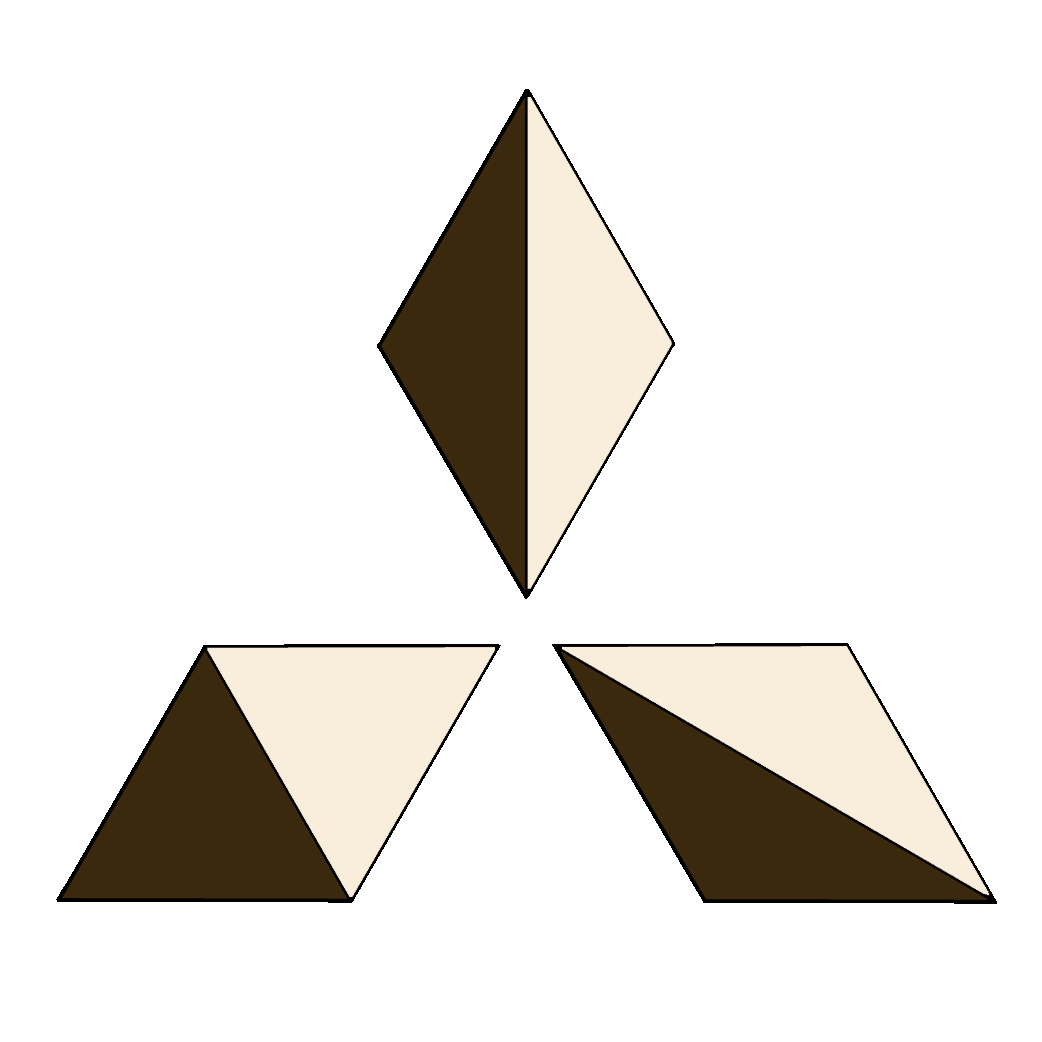 To Update the Report  Take the option Special Report Selections 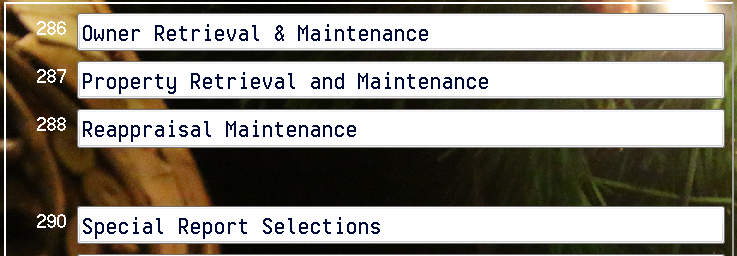 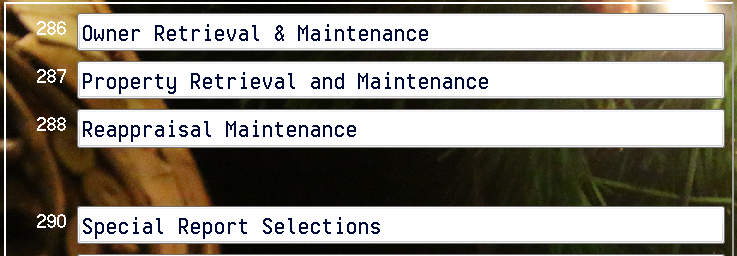 Modify the report you normally run for the evaluation – for example acreage amounts 10 and above Click File Type 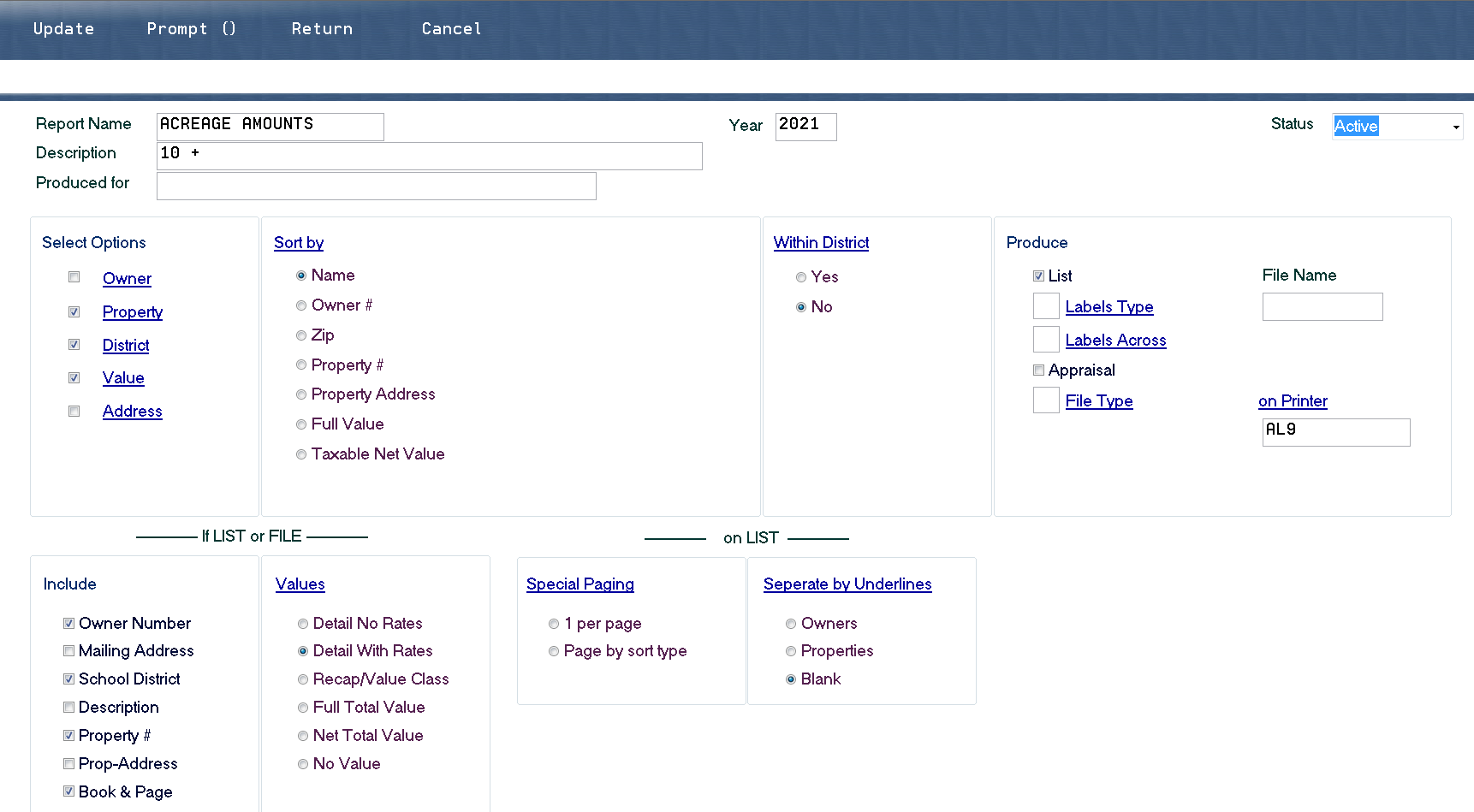 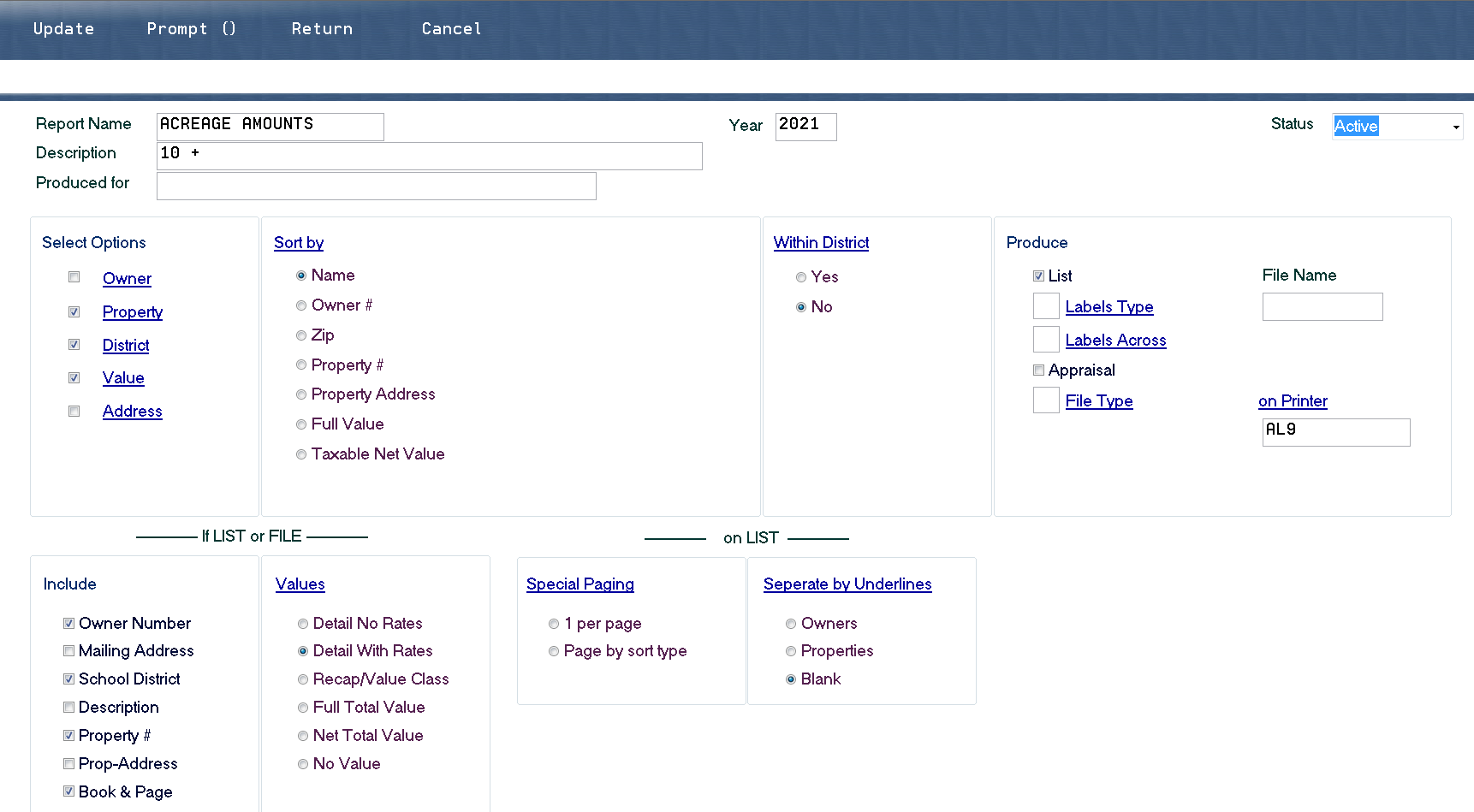 Select Evaluation Property List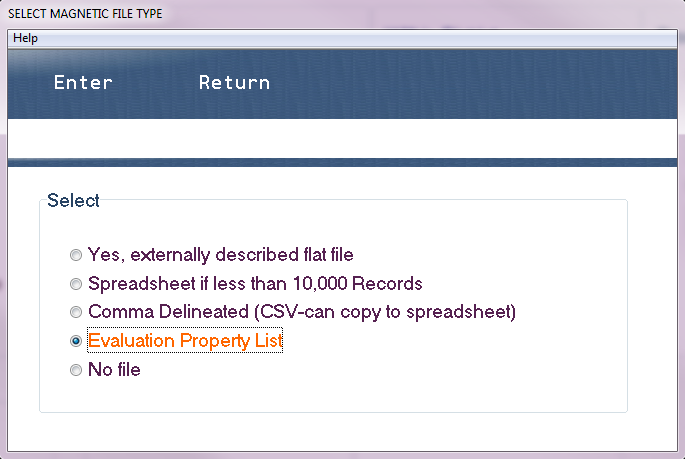 Press enter Key in a File Name ( Must start with a letter, not have spaces         or special characters) Uncheck List Make sure owner number and property # are checked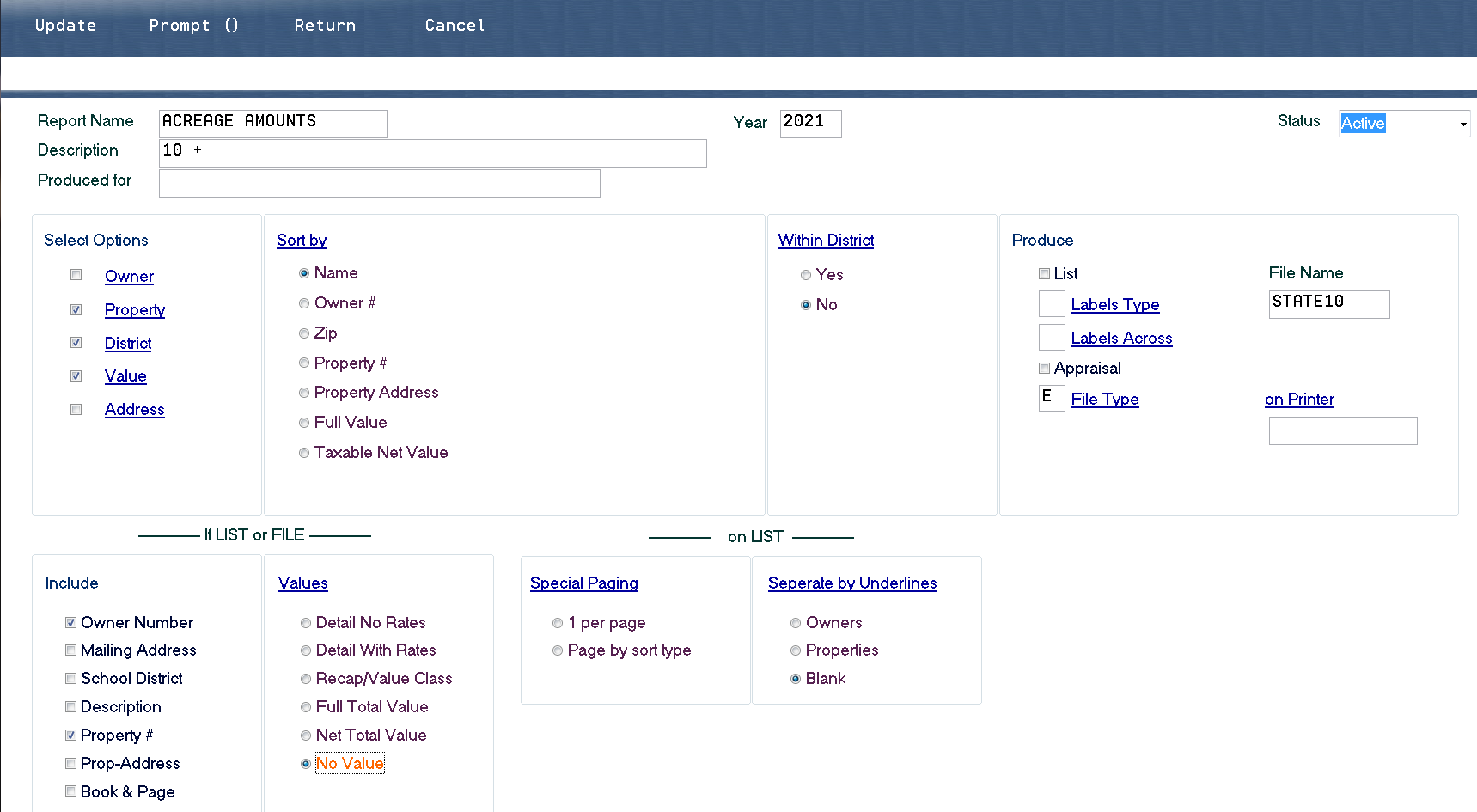 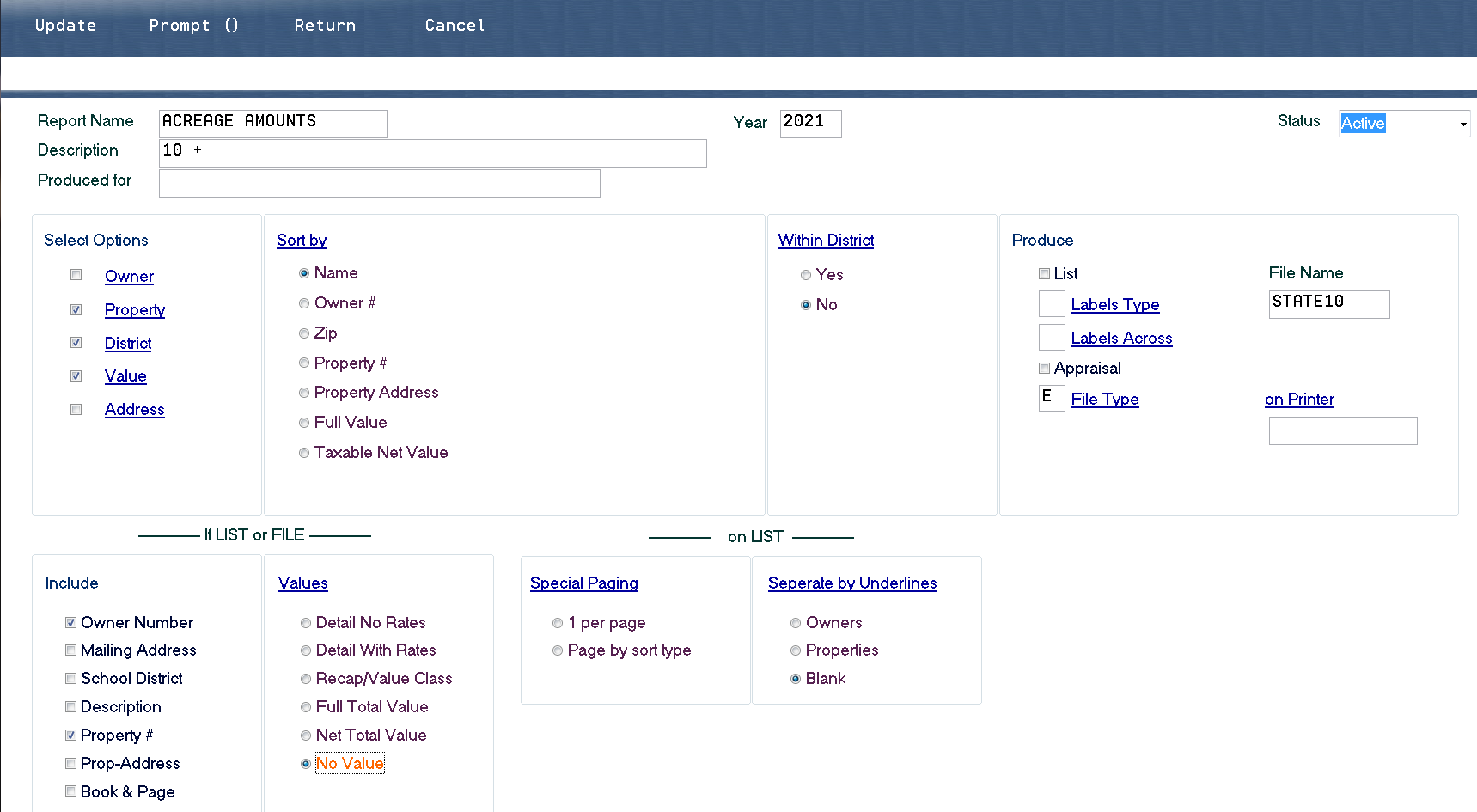 Press update To Run the Report Select your report and press Print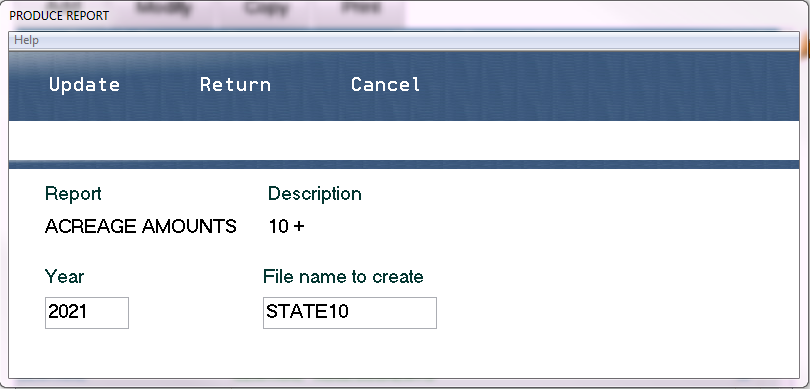 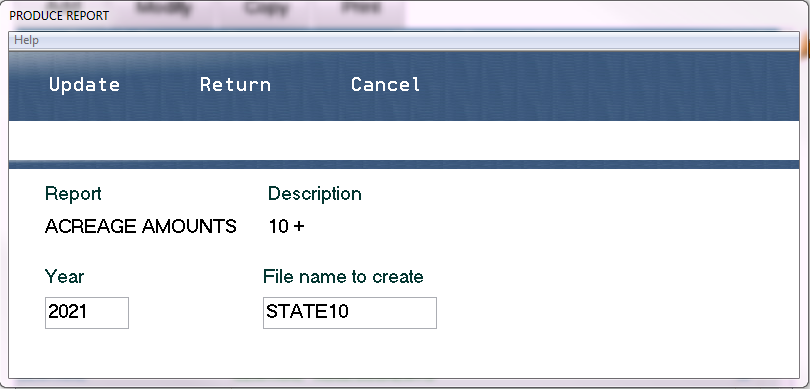 Press Update to Run When the file is done Processed will show up next to the    report nameOpen markh and you will see a spreadsheet created with your report name.  It will only contain owner and property codes.  Upload this for your evaluation. 